POLICYTHA Group adheres to policies and procedures outlined by the Infusion Nurses Society to insure the safe treatment of patients.PURPOSETo identify resources for decision making and care of patients receiving infusion therapy.PROCEDURE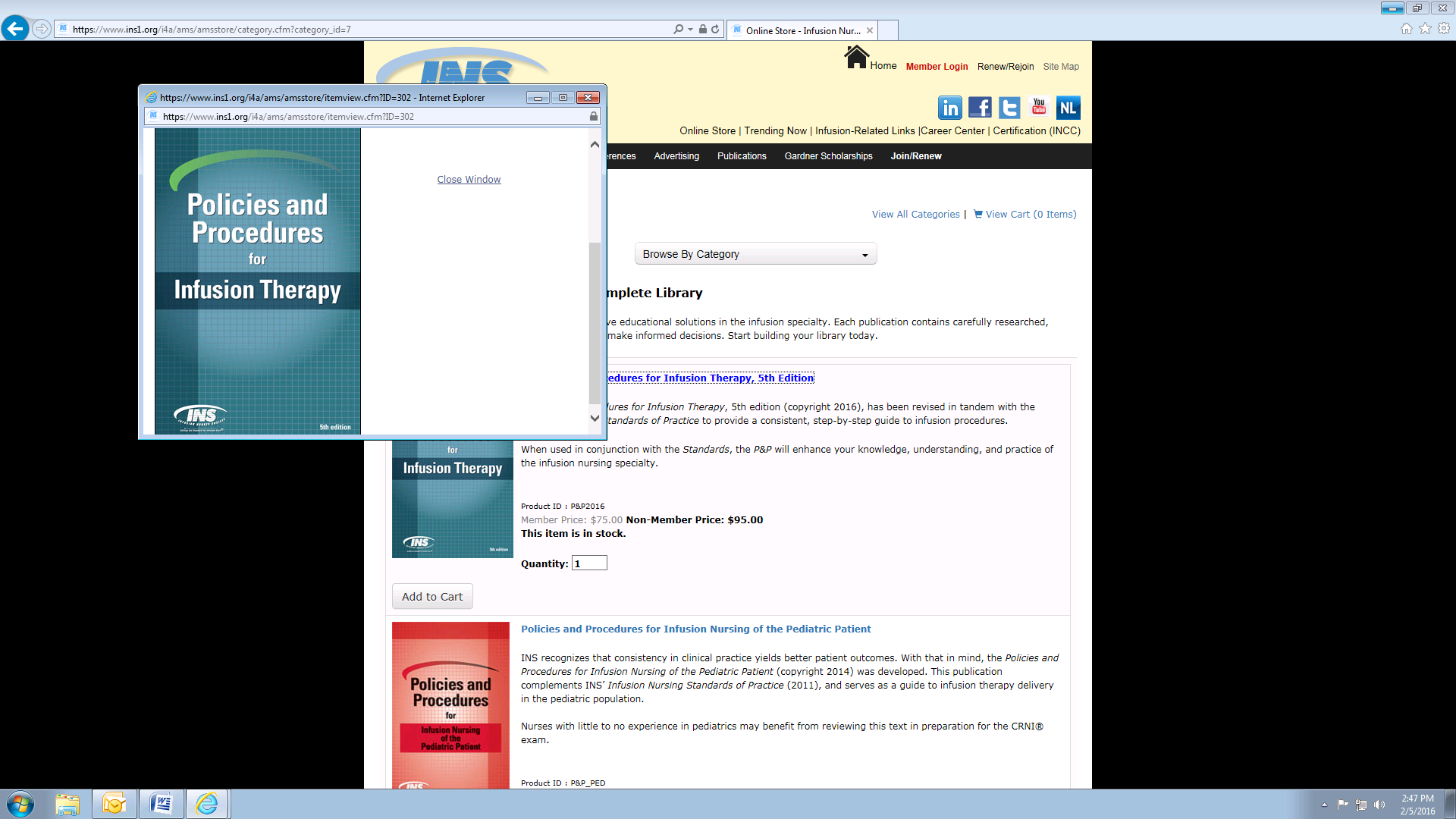 THA Group provides each community branch office with the most recent version of the “Policies and Procedures for Infusion Therapy” manual created by the Infusion Nurses Society. Directors of community offices are expected to keep the manual available for nursing staff at all times.Nurses and Directors should refer to this manual in preparation for infusions and for decision making related to infusion care. Infusion TherapyLast Revision:January 2016Infusion TherapyLast ReviewedJuly 2017Infusion TherapyApplies to the following THA Group of companies: Island Health CareIsland HospiceRightHealth®Infusion TherapyIncluded in the following THA Manual:Clinical Policies and ProceduresMedication Management